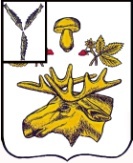 СОБРАНИЕБАЗАРНО-КАРАБУЛАКСКОГО МУНИЦИПАЛЬНОГО РАЙОНА САРАТОВСКОЙ ОБЛАСТИРЕШЕНИЕ«21» ноября  2016 г.						                                             №  24О внесении изменений в решение Собрания Базарно-Карабулакского муниципального района от 17.11.2008г. № 116 «О введении единого налога на вмененный доход для отдельных видов предпринимательскойдеятельности на территории Базарно-Карабулакского муниципального района»                 В соответствии с Федеральным законом от 03 июля 2016г. № 248-ФЗ «О внесении изменений в часть вторую Налогового кодекса Российской Федерации», Уставом Базарно-Карабулакского муниципального района, Собрание Базарно-Карабулакского муниципального района                                                               РЕШИЛО:1.Внести изменения в приложение № 1 «Значение корректирующего коэффициента базовой доходности К 2 для налогоплательщиков, осуществляющих предпринимательскую деятельность на территории Базарно-Карабулакского муниципального района» и изложить в следующей редакции согласно приложения.    2.  Контроль за исполнением настоящего решения возложить на секретаря Собрания Базарно-Карабулакского муниципального района Крупнову Н.А.3.  Настоящее решение вступает в силу с 01 января 2017 года, но не ранее чем по истечении одного месяца со дня его официального опубликования в районной газете «Вестник района».Председатель СобранияБазарно-Карабулакского муниципального района                            Л.П. КомароваГлава Базарно-Карабулакскогомуниципального района                                                                        О.А.Чумбаев                                                                                                                               Приложение №1к решению СобранияБазарно-Карабулакскогомуниципального районаот______________ №___Значение корректирующего коэффициента базовой доходности К 2  дляналогоплательщиков, осуществляющих предпринимательскую деятельность на территории Базарно-Карабулакского муниципального районаСекретарь Собрания                                                                                             Н.А. КрупноваВиды предпринимательской деятельностиЧисленность населения Численность населения Численность населения Численность населения Виды предпринимательской деятельностиДо 3 тыс.До 3 тыс.От 3 до 8 тыс. и вне населенных пунктовОт 8 до 20 тыс.12234«Оказание бытовых услуг. Коды видов деятельности в соответствии с Общероссийским классификатором видов экономической деятельности и коды услуг в соответствии с Общероссийским классификатором продукции по видам экономической деятельности, относящихся к бытовым услугам, определяются Правительством Российской Федерации» (физический показатель- количество работников,«Оказание бытовых услуг. Коды видов деятельности в соответствии с Общероссийским классификатором видов экономической деятельности и коды услуг в соответствии с Общероссийским классификатором продукции по видам экономической деятельности, относящихся к бытовым услугам, определяются Правительством Российской Федерации» (физический показатель- количество работников,«Оказание бытовых услуг. Коды видов деятельности в соответствии с Общероссийским классификатором видов экономической деятельности и коды услуг в соответствии с Общероссийским классификатором продукции по видам экономической деятельности, относящихся к бытовым услугам, определяются Правительством Российской Федерации» (физический показатель- количество работников,«Оказание бытовых услуг. Коды видов деятельности в соответствии с Общероссийским классификатором видов экономической деятельности и коды услуг в соответствии с Общероссийским классификатором продукции по видам экономической деятельности, относящихся к бытовым услугам, определяются Правительством Российской Федерации» (физический показатель- количество работников,«Оказание бытовых услуг. Коды видов деятельности в соответствии с Общероссийским классификатором видов экономической деятельности и коды услуг в соответствии с Общероссийским классификатором продукции по видам экономической деятельности, относящихся к бытовым услугам, определяются Правительством Российской Федерации» (физический показатель- количество работников,включая индивидуального предпринимателя)включая индивидуального предпринимателя)включая индивидуального предпринимателя)включая индивидуального предпринимателя)включая индивидуального предпринимателя)Услуги по ремонту обуви и изделий из кожи0,1970,1970,2270,254Услуги по ремонту, окраске, пошиву обуви0,1970,1970,2270,254Услуги по пошиву обуви по индивидуальному заказу населения0,1970,1970,2270,254Услуги по ремонту и техническому обслуживанию ручных инструментов с механическим приводом0,5930,5930,6910,820Услуги по ремонту компьютеров и коммуникационного оборудования0,6780,6780,7900,932Услуги по ремонту приборов бытовой электроники0,5930,5930,6910,820Услуги по ремонту бытовых приборов, домашнего и садового инвентаря0,5930,5930,6910,820Услуги по ремонту часов 0,5930,5930,6910,820Ремонт часов и ювелирных изделий0,8470,8470,9881,000Услуги по ремонту велосипедов0,5930,5930,6910,820Услуги по ремонту и обслуживанию музыкальных инструментов0,5930,5930,6910,820Услуги по ремонту и обслуживанию спортивного инвентаря0,5930,5930,6910,820Услуги химчистки (включая услуги по чистке изделий из меха)0,2540,2540,2970,353Услуги по крашению и интенсификации цвета0,2540,2540,2970,353Услуги прачечных0,2540,2540,2970,353Услуги парикмахерских и услуги салонов красоты прочие0,3820,3820,4510,508Услуги по ремонту и пошиву швейных, текстильных и трикотажных изделий, головных уборов, изделий из кожи и меха0,1970,1970,2270,267Услуги по пошиву готовых текстильных изделий по индивидуальному заказу населения0,1970,1970,2270,267Услуги по производству прочих текстильных изделий, не включенных в другие группировки по индивидуальному заказу населения0,1970,1970,2270,267Услуги по пошиву одежды из натуральной и искусственной кожи, замши по индивидуальному заказу населения0,1970,1970,2270,267Услуги по пошиву производственной одежды по индивидуальному заказу населения0,1970,1970,2270,267Услуги по пошиву верхней одежды по индивидуальному заказу населения0,1970,1970,2270,267Услуги по пошиву нательного белья по индивидуальному заказу населения0,1970,1970,2270,267Услуги по пошиву прочей одежды и аксессуаров по индивидуальному заказу населения0,1970,1970,2270,267Услуги по пошиву меховых изделий по индивидуальному заказу населения0,1970,1970,2270,267Услуги по изготовлению трикотажных и вязаных чулочно-носочных изделий по индивидуальному заказу населения0,1970,1970,2270,267Услуги по изготовлению прочих трикотажных и вязаных изделий, не включенные в другие группировки, по индивидуальному заказу населения0,1970,1970,2270,267Услуги по ремонту и подгонке/перешиву одежды и бытовых текстильных изделий0,1970,1970,2270,267Услуги по прокату прочих бытовых изделий и предметов личного пользования0,2540,2540,2970,338Услуги фотоателье и фото – кинолабораторий, транспортно-экспедиторские услуги0,5640,5640,7050,988Ремонт металлоизделий0,8470,8470,9881,000Другие виды бытовых услуг0,8470,8470,9881,000При оказании нескольких видов бытовых услуг, на которых установлены разные значения корректирующего коэффициента базовой доходности (К2), расчет единого налога осуществляется по среднеарифметическому значению указанного коэффициента При оказании нескольких видов бытовых услуг, на которых установлены разные значения корректирующего коэффициента базовой доходности (К2), расчет единого налога осуществляется по среднеарифметическому значению указанного коэффициента При оказании нескольких видов бытовых услуг, на которых установлены разные значения корректирующего коэффициента базовой доходности (К2), расчет единого налога осуществляется по среднеарифметическому значению указанного коэффициента При оказании нескольких видов бытовых услуг, на которых установлены разные значения корректирующего коэффициента базовой доходности (К2), расчет единого налога осуществляется по среднеарифметическому значению указанного коэффициента При оказании нескольких видов бытовых услуг, на которых установлены разные значения корректирующего коэффициента базовой доходности (К2), расчет единого налога осуществляется по среднеарифметическому значению указанного коэффициента Оказание ветеринарных услуг (физический показатель - количество работников, включая индивидуального предпринимателя)Оказание ветеринарных услуг0,3100,3100,4940,705Оказание услуг по ремонту, техническому обслуживанию и мойке автомототранспортных средств (физический показатель - количество работников, включая индивидуального предпринимателя)Оказание услуг по ремонту, техническому обслуживанию и мойке автомототранспортных средств (физический показатель - количество работников, включая индивидуального предпринимателя)Оказание услуг по ремонту, техническому обслуживанию и мойке автомототранспортных средств (физический показатель - количество работников, включая индивидуального предпринимателя)Оказание услуг по ремонту, техническому обслуживанию и мойке автомототранспортных средств (физический показатель - количество работников, включая индивидуального предпринимателя)Оказание услуг по ремонту, техническому обслуживанию и мойке автомототранспортных средств (физический показатель - количество работников, включая индивидуального предпринимателя)Ремонт и техническое обслуживание автомототранспортных средств0,8470,8470,8471,000Мойка автомототранспортных средств: 1 квартал0,1280,1280,1560,3382 квартал0,0700,0700,0980,1973 квартал0,0980,0980,1280,2674 квартал0,0980,0980,1280,267Оказание услуг по предоставлению во временное владение (в пользование) мест для стоянки автомототранспортных средств, а также по хранению автомототранспортных средств на платных стоянках (за исключением штрафных автостоянок) (физический показатель-площадь стоянки в квадратных метрах)Оказание услуг по предоставлению во временное владение (в пользование) мест для стоянки автомототранспортных средств, а также по хранению автомототранспортных средств на платных стоянках (за исключением штрафных автостоянок) (физический показатель-площадь стоянки в квадратных метрах)Оказание услуг по предоставлению во временное владение (в пользование) мест для стоянки автомототранспортных средств, а также по хранению автомототранспортных средств на платных стоянках (за исключением штрафных автостоянок) (физический показатель-площадь стоянки в квадратных метрах)Оказание услуг по предоставлению во временное владение (в пользование) мест для стоянки автомототранспортных средств, а также по хранению автомототранспортных средств на платных стоянках (за исключением штрафных автостоянок) (физический показатель-площадь стоянки в квадратных метрах)Оказание услуг по предоставлению во временное владение (в пользование) мест для стоянки автомототранспортных средств, а также по хранению автомототранспортных средств на платных стоянках (за исключением штрафных автостоянок) (физический показатель-площадь стоянки в квадратных метрах)Оказание услуг по предоставлению во временное владение (в пользование) мест для стоянки автомототранспортных средств, также по хранению автомототранспортных средств  на платных стоянках (за исключением штрафных автостоянок)0,1420,1420,2820,564Оказание автотранспортных услуг по перевозке грузов (физическийпоказатель-количество  автотранспортных средств, используемых для перевозки грузов)Оказание автотранспортных услуг по перевозке грузов (физическийпоказатель-количество  автотранспортных средств, используемых для перевозки грузов)Оказание автотранспортных услуг по перевозке грузов (физическийпоказатель-количество  автотранспортных средств, используемых для перевозки грузов)Оказание автотранспортных услуг по перевозке грузов (физическийпоказатель-количество  автотранспортных средств, используемых для перевозки грузов)Оказание автотранспортных услуг по перевозке грузов (физическийпоказатель-количество  автотранспортных средств, используемых для перевозки грузов)Грузовой автотранспорт для перевозок осуществляемых в пределах населенного пункта (городские перевозки) с грузоподъемностью:до 3,5 т0,5640,5640,5640,564От 4 до 8т0,7050,7050,7050,705Свыше 8 т1,01,01,01,0Грузовой автотранспорт для пригородных перевозок с грузоподъемностью: до 3,5 т0,5640,5640,5640,564 От 4 до 8т0,7050,7050,7050,705Свыше 8 т1,01,01,01,0Грузовой автотранспорт для междугородних перевозок с грузоподъемностью:до 3,5 т0,5640,5640,5640,564От 4 до 8т0,7050,7050,7050,705Свыше 8 т1,01,01,0001,000Оказание автотранспортных услуг по перевозке пассажиров (физический показатель - посадочное место)Оказание автотранспортных услуг по перевозке пассажиров (физический показатель - посадочное место)Оказание автотранспортных услуг по перевозке пассажиров (физический показатель - посадочное место)Оказание автотранспортных услуг по перевозке пассажиров (физический показатель - посадочное место)Оказание автотранспортных услуг по перевозке пассажиров (физический показатель - посадочное место)Легковые такси для перевозок осуществляемых в пределах населенного пункта (городские перевозки)0,4940,4940,4940,546Легковые такси для пригородных перевозок0,9880,9880,9880,988Легковые такси для междугородних перевозок0,9880,9880,9880,988Автобусы для перевозок осуществляемых в пределах населенного пункта (городские перевозки)от 4 до 15 посад мест,0,2270,2270,2270,227от 15 до 24 посад мест,0,1280,1280,1280,128 свыше 24 посад мест.0,1130,1130,1130,113Автобусы для пригородных перевозокот 4 до 15 посад мест,0,2540,2540,2540,254от 15 до 24 посад мест,0,1420,1420,1420,142 свыше 24 посад мест0,1130,1130,1130,113Автобусы для междугородних перевозокот 4 до 15 посад мест,0,2540,2540,2540,254от 15 до 24 посад мест,0,1840,1840,1840,184свыше 24 посад мест0,1970,1970,1970,197Розничная торговля, осуществляемая через объекты стационарной торговой сети, имеющие торговые залы (физический показатель - площадь торгового зала в квадратных метрах)Розничная торговля, осуществляемая через объекты стационарной торговой сети, имеющие торговые залы (физический показатель - площадь торгового зала в квадратных метрах)Розничная торговля, осуществляемая через объекты стационарной торговой сети, имеющие торговые залы (физический показатель - площадь торгового зала в квадратных метрах)Розничная торговля, осуществляемая через объекты стационарной торговой сети, имеющие торговые залы (физический показатель - площадь торгового зала в квадратных метрах)Розничная торговля, осуществляемая через объекты стационарной торговой сети, имеющие торговые залы (физический показатель - площадь торгового зала в квадратных метрах)Торговля хлебом и хлебобулочными изделиями, молоком и молокопродуктами, маслом растительным, маргарином, крупами, сахаром, солью, картофелем и овощами, продуктами детского и диабетического питания0,1840,1840,1970,267Торговля прочими продовольственными товарами0,1970,1970,3100,424Торговля спичками, свечами хозяйственными, мылом хозяйственным, пакетами и мешочками из полимерных материалов0,1840,1840,2400,325Торговля кормом для животных0,1840,1840,2820,466Торговля семенами овощных и цветочных культур0,1970,1970,3100,620Торговля обувью детской мальчиковой (по разм. 25,5 включительно), обувью детской девичьей (по размеру 25,0 включительно), изделиями швейными и трикотажными для новорожденных, мальчиков и девочек ясельного, дошкольного и школьного возрастов (по разм. 48 включительно)0,2820,2820,4240,705Торговля лекарственными средствами и аптечными товарами по бесплатным и льготным рецептам (при условии раздельного учета рецептов, при суммарной стоимости лекарственных препаратов и аптечных товаров, отпущенных по бесплатным и льготным рецептам, - не менее 5 процентов от общей суммы выручки за квартал)0,1970,1970,3100,508Торговля газетами, периодическими и продолжающимися  изданиями (журналами, сборниками, бюллетенями), учебной литературой, канцтоварами0,1840,1840,2400,325Комиссионная торговля непродовольственными товарами, бывшими в употреблении (кроме бытовой техники и автомобилей)0,1840,1840,2820,466Торговля мебелью, коврами, сантехникой, лесоматериалами, верхней одеждой из кожи и меха, головными уборами из кожи и меха, авто-, мото- и велозапчастями, табачными изделиями0,1970,1970,3100,620Торговля ювелирными изделиями из драгоценных металлов, холодильниками, морозильниками, стиральными машинами, кондиционерами, теле- и радиотоварами, оргтехникой и комплектующими к ней, мобильными телефонами и аксессуарами к ним.0,2820,2820,4240,705Торговля без ограничения по ассортименту0,1970,1970,3100,508При  торговле   несколькими   группами  товаров,   на  которые  установлены  разные  значения корректирующего коэффициента базовой доходности (К2), расчет единого налога осуществляется по максимальному значению указанного коэффициентаПри  торговле   несколькими   группами  товаров,   на  которые  установлены  разные  значения корректирующего коэффициента базовой доходности (К2), расчет единого налога осуществляется по максимальному значению указанного коэффициентаПри  торговле   несколькими   группами  товаров,   на  которые  установлены  разные  значения корректирующего коэффициента базовой доходности (К2), расчет единого налога осуществляется по максимальному значению указанного коэффициентаПри  торговле   несколькими   группами  товаров,   на  которые  установлены  разные  значения корректирующего коэффициента базовой доходности (К2), расчет единого налога осуществляется по максимальному значению указанного коэффициентаПри  торговле   несколькими   группами  товаров,   на  которые  установлены  разные  значения корректирующего коэффициента базовой доходности (К2), расчет единого налога осуществляется по максимальному значению указанного коэффициентаРозничная торговля, осуществляемая через объекты стационарной торговой сети, не имеющие торговых залов, а также через объекты нестационарной торговой сети, площадь торгового места в которых не превышает 5 кв.м., за исключением реализации товаров с использованием торговых автоматов (физический показатель - торговое место)Розничная торговля, осуществляемая через объекты стационарной торговой сети, не имеющие торговых залов, а также через объекты нестационарной торговой сети, площадь торгового места в которых не превышает 5 кв.м., за исключением реализации товаров с использованием торговых автоматов (физический показатель - торговое место)Розничная торговля, осуществляемая через объекты стационарной торговой сети, не имеющие торговых залов, а также через объекты нестационарной торговой сети, площадь торгового места в которых не превышает 5 кв.м., за исключением реализации товаров с использованием торговых автоматов (физический показатель - торговое место)Розничная торговля, осуществляемая через объекты стационарной торговой сети, не имеющие торговых залов, а также через объекты нестационарной торговой сети, площадь торгового места в которых не превышает 5 кв.м., за исключением реализации товаров с использованием торговых автоматов (физический показатель - торговое место)Розничная торговля, осуществляемая через объекты стационарной торговой сети, не имеющие торговых залов, а также через объекты нестационарной торговой сети, площадь торгового места в которых не превышает 5 кв.м., за исключением реализации товаров с использованием торговых автоматов (физический показатель - торговое место)Торговля хлебом и хлебобулочными изделиями, молоком и молокопродуктами, маслом растительным, маргарином, крупами, сахаром, солью, картофелем и овощами, продуктами детского и диабетического питания: более 15 дней в месяц0,1970,1970,2400,39615 и менее дней в месяц0,0980,0980,1200,197Торговля прочими продовольственными товарами:более 15 дней в месяц0,1970,1970,3380,50815 и менее дней в месяц0,0980,0980,1690,254Торговля кормом для животных:более 15 дней в месяц0,1970,1970,3380,56415 и менее дней в месяц0,0980,0980,1690,282Торговля семенами овощных и цветочных культур:более 15 дней в месяц0,1970,1970,2400,39615 и менее дней в месяц0,0980,0980,1200,197Торговля водкой и ликероводочными изделиямиболее 15 дней в месяц0,3380,3380,5640,70515 и менее дней в месяц0,1690,1690,2820,353Торговля обувью детской мальчиковой (по разм. 25,5 включительно), обувью детской девичьей (по размеру 25,0 включительно), изделиями швейными и трикотажными для новорожденных, мальчиков и девочек ясельного, дошкольного и школьного возрастов (по разм. 48 включительно):более 15 дней в месяц0,1970,1970,2400,39615 и менее дней в месяц0,0980,0980,1200,197Торговля лекарственными средствами и аптечными товарами по бесплатным и льготным рецептам (при условии раздельного учета рецептов, при суммарной стоимости лекарственных препаратов и аптечных товаров, отпущенных по бесплатным и льготным рецептам, - не менее 5 процентов от общей суммы выручки за квартал): более 15 дней в месяц0,1970,1970,2400,39615 и менее дней в месяц0,0980,0980,1200,197Торговля газетами, периодическими и продолжающимися  изданиями (журналами, сборниками, бюллетенями), учебной литературой, канцтоварами: более 15 дней в месяц0,1970,1970,2820,48015 и менее дней в месяц0,0980,0980,1420,240Торговля мебелью, коврами, сантехникой, лесоматериалами, верхней одеждой из кожи и меха, головными уборами из кожи и меха, авто-, мото- и велозапчастями, табачными изделиями:более 15 дней в месяц0,2820,2820,4240,70515 и менее дней в месяц0,1420,1420,2120,353Торговля ювелирными изделиями из драгоценных металлов, холодильниками, морозильниками, стиральными машинами, кондиционерами, теле- и радиотоварами, оргтехникой и комплектующими к ней, мобильными телефонами и аксессуарами к ним:более 15 дней в месяц0,2820,2820,4240,84715 и менее дней в месяц0,1420,1420,2120,424Торговля без ограничения по ассортименту:более 15 дней в месяц0,2820,2820,3530,70515 и менее дней в месяц0,1420,1420,1770,353При  торговле   несколькими  группами   товаров,   на  которые  установлены разные  значения корректирующего коэффициента базовой доходности (К2), расчет единого налога осуществляется по максимальному значению указанного коэффициент При  торговле   несколькими  группами   товаров,   на  которые  установлены разные  значения корректирующего коэффициента базовой доходности (К2), расчет единого налога осуществляется по максимальному значению указанного коэффициент При  торговле   несколькими  группами   товаров,   на  которые  установлены разные  значения корректирующего коэффициента базовой доходности (К2), расчет единого налога осуществляется по максимальному значению указанного коэффициент При  торговле   несколькими  группами   товаров,   на  которые  установлены разные  значения корректирующего коэффициента базовой доходности (К2), расчет единого налога осуществляется по максимальному значению указанного коэффициент При  торговле   несколькими  группами   товаров,   на  которые  установлены разные  значения корректирующего коэффициента базовой доходности (К2), расчет единого налога осуществляется по максимальному значению указанного коэффициент Реализация товаров с использованием торговых автоматов.(физический показатель - торговый автомат)Реализация товаров с использованием торговых автоматов.(физический показатель - торговый автомат)Реализация товаров с использованием торговых автоматов.(физический показатель - торговый автомат)Реализация товаров с использованием торговых автоматов.(физический показатель - торговый автомат)Реализация товаров с использованием торговых автоматов.(физический показатель - торговый автомат)Торговля без ограничения по ассортименту:0,1970,1970,2400,396Розничная торговля, осуществляемая через объекты стационарной торговой сети, не имеющих торговых залов, а также через объекты нестационарной торговой сети, площадь торгового места в которых превышает 5 кв.м. (физический показатель – количество  торговых мест) Розничная торговля, осуществляемая через объекты стационарной торговой сети, не имеющих торговых залов, а также через объекты нестационарной торговой сети, площадь торгового места в которых превышает 5 кв.м. (физический показатель – количество  торговых мест) Розничная торговля, осуществляемая через объекты стационарной торговой сети, не имеющих торговых залов, а также через объекты нестационарной торговой сети, площадь торгового места в которых превышает 5 кв.м. (физический показатель – количество  торговых мест) Розничная торговля, осуществляемая через объекты стационарной торговой сети, не имеющих торговых залов, а также через объекты нестационарной торговой сети, площадь торгового места в которых превышает 5 кв.м. (физический показатель – количество  торговых мест) Розничная торговля, осуществляемая через объекты стационарной торговой сети, не имеющих торговых залов, а также через объекты нестационарной торговой сети, площадь торгового места в которых превышает 5 кв.м. (физический показатель – количество  торговых мест) Торговля хлебом и хлебобулочными изделиями, молоком и молокопродуктами, маслом растительным, маргарином, крупами, сахаром, солью, картофелем и овощами, продуктами детского и диабетического питания: более 15 дней в месяц0,1970,1970,2400,39615 и менее дней в месяц0,0980,0980,1200,197Торговля прочими продовольственными товарамиболее 15 дней в месяц0,1970,1970,3380,50815 и менее дней в месяц0,0980,0980,1690,254Торговля кормом для животных: более 15 дней в месяц0,1970,1970,3380,56415 и менее дней в месяц0,0980,0980,1690,282Торговля семенами овощных и цветочных культур:более 15 дней в месяц0,1970,1970,2400,39615 и менее дней в месяц0,0980,0980,1200,197Торговля обувью детской мальчиковой (по разм. 25,5 включительно), обувью детской девичьей (по размеру 25,0 включительно), изделиями швейными и трикотажными для новорожденных, мальчиков и девочек ясельного, дошкольного и школьного возрастов (по разм. 48 включительно):более 15 дней в месяц0,1970,1970,2400,39615 и менее дней в месяц0,0980,0980,1200,197Торговля лекарственными средствами и аптечными товарами по бесплатным и льготным рецептам (при условии раздельного учета рецептов, при суммарной стоимости лекарственных препаратов и аптечных товаров, отпущенных по бесплатным и льготным рецептам, - не менее 5 процентов от общей суммы выручки за квартал):более 15 дней в месяц0,1970,1970,2400,39615 и менее дней в месяц0,0980,0980,1200,197Торговля газетами, периодическими и продолжающимися  изданиями (журналами, сборниками, бюллетенями), учебной литературой, канцтоварами: более 15 дней в месяц0,1970,1970,2820,48015 и менее дней в месяц0,0980,0980,1420,240Торговля мебелью, коврами, сантехникой, лесоматериалами, верхней одеждой из кожи и меха, головными уборами из кожи и меха, авто-, мото- и велозапчастями, табачными изделиями: более 15 дней в месяц0,2820,2820,4240,70515 и менее дней в месяц0,1420,1420,2120,353Торговля ювелирными изделиями из драгоценных металлов, холодильниками, морозильниками, стиральными машинами, кондиционерами, теле- и радиотоварами, оргтехникой и комплектующими к ней, мобильными телефонами и аксессуарами к ним:более 15 дней в месяц0,2820,2820,4240,84715 и менее дней в месяц0,1420,1420,2120,424Торговля без ограничения по ассортименту:более 15 дней в месяц0,2820,2820,3530,70515 и менее дней в месяц0,1420,1420,1770,353При   торговле   несколькими  группами  товаров,   на  которые  установлены  разные   значения корректирующего коэффициента базовой доходности (К2), расчет единого налога осуществляется по максимальному значению указанного коэффициентаПри   торговле   несколькими  группами  товаров,   на  которые  установлены  разные   значения корректирующего коэффициента базовой доходности (К2), расчет единого налога осуществляется по максимальному значению указанного коэффициентаПри   торговле   несколькими  группами  товаров,   на  которые  установлены  разные   значения корректирующего коэффициента базовой доходности (К2), расчет единого налога осуществляется по максимальному значению указанного коэффициентаПри   торговле   несколькими  группами  товаров,   на  которые  установлены  разные   значения корректирующего коэффициента базовой доходности (К2), расчет единого налога осуществляется по максимальному значению указанного коэффициентаПри   торговле   несколькими  группами  товаров,   на  которые  установлены  разные   значения корректирующего коэффициента базовой доходности (К2), расчет единого налога осуществляется по максимальному значению указанного коэффициентаРазвозная и разносная розничная торговля. (физический показатель- количество работников, включая индивидуального предпринимателя)Развозная и разносная розничная торговля. (физический показатель- количество работников, включая индивидуального предпринимателя)Развозная и разносная розничная торговля. (физический показатель- количество работников, включая индивидуального предпринимателя)Развозная и разносная розничная торговля. (физический показатель- количество работников, включая индивидуального предпринимателя)Развозная и разносная розничная торговля. (физический показатель- количество работников, включая индивидуального предпринимателя)Торговля без ограничения по ассортименту0,1970,1970,3380,790Оказание услуг общественного питания, осуществляемых через объекты организации общественного питания, имеющих залы обслуживания посетителей(физический показатель - квадратный метр).Оказание услуг общественного питания, осуществляемых через объекты организации общественного питания, имеющих залы обслуживания посетителей(физический показатель - квадратный метр).Оказание услуг общественного питания, осуществляемых через объекты организации общественного питания, имеющих залы обслуживания посетителей(физический показатель - квадратный метр).Оказание услуг общественного питания, осуществляемых через объекты организации общественного питания, имеющих залы обслуживания посетителей(физический показатель - квадратный метр).Оказание услуг общественного питания, осуществляемых через объекты организации общественного питания, имеющих залы обслуживания посетителей(физический показатель - квадратный метр).Рестораны, бары, кафе0,8470,8470,9881,000Кафе летние, закусочные, магазины (отделы) «Кулинария»0,6780,6780,7900,903Столовые и буфеты0,0980,0980,1690,184Столовые и буфеты, обслуживающие специальный контингент потребителей, находящиеся в помещениях школ и школ-интернатов (если данный вид деятельности является единственным)0,0140,0140,0140,028Столовые и буфеты, обслуживающие иные образовательные учреждения (если данный вид деятельности является единственным)0,0430,0430,0560,070Оказание услуг общественного питания, осуществляемых через объекты организации общественного питания, не имеющих залов обслуживания посетителей (физический показатель - количество работников, включая индивидуального предпринимателя)Оказание услуг общественного питания, осуществляемых через объекты организации общественного питания, не имеющих залов обслуживания посетителей (физический показатель - количество работников, включая индивидуального предпринимателя)Оказание услуг общественного питания, осуществляемых через объекты организации общественного питания, не имеющих залов обслуживания посетителей (физический показатель - количество работников, включая индивидуального предпринимателя)Оказание услуг общественного питания, осуществляемых через объекты организации общественного питания, не имеющих залов обслуживания посетителей (физический показатель - количество работников, включая индивидуального предпринимателя)Оказание услуг общественного питания, осуществляемых через объекты организации общественного питания, не имеющих залов обслуживания посетителей (физический показатель - количество работников, включая индивидуального предпринимателя)Оказание услуг общественного питания через объекты организации общественного питания, не имеющих залов обслуживания посетителей.0,1560,1560,1970,790Распространение наружной рекламы с использованием рекламных конструкций (физический показатель - квадратный метр)Распространение наружной рекламы с использованием рекламных конструкций (физический показатель - квадратный метр)Распространение наружной рекламы с использованием рекламных конструкций (физический показатель - квадратный метр)Распространение наружной рекламы с использованием рекламных конструкций (физический показатель - квадратный метр)Распространение наружной рекламы с использованием рекламных конструкций (физический показатель - квадратный метр)Распространение наружной рекламы с использованием рекламных конструкций (за исключением рекламных конструкций с автоматической сменой изображения и электронных табло)0,1690,1690,1690,169Распространение наружной рекламы с использованием рекламных конструкций с автоматической сменой изображения0,1690,1690,1690,169Распространение наружной рекламы посредством электронных табло0,1690,1690,1690,169Размещение рекламы с использованием внешних и внутренних поверхностей транспортных средств (физический показатель - количество транспортных средств, на которых размещена реклама)Размещение рекламы с использованием внешних и внутренних поверхностей транспортных средств (физический показатель - количество транспортных средств, на которых размещена реклама)Размещение рекламы с использованием внешних и внутренних поверхностей транспортных средств (физический показатель - количество транспортных средств, на которых размещена реклама)Размещение рекламы с использованием внешних и внутренних поверхностей транспортных средств (физический показатель - количество транспортных средств, на которых размещена реклама)Размещение рекламы с использованием внешних и внутренних поверхностей транспортных средств (физический показатель - количество транспортных средств, на которых размещена реклама)Размещение рекламы с использованием внешних и внутренних поверхностей транспортных средств0,2200,2200,3300,495Оказание услуг по временному размещению и проживанию (физический показатель –общая площадь помещения для временного размещения и проживания в кв.м.)Оказание услуг по временному размещению и проживанию (физический показатель –общая площадь помещения для временного размещения и проживания в кв.м.)Оказание услуг по временному размещению и проживанию (физический показатель –общая площадь помещения для временного размещения и проживания в кв.м.)Оказание услуг по временному размещению и проживанию (физический показатель –общая площадь помещения для временного размещения и проживания в кв.м.)Оказание услуг по временному размещению и проживанию (физический показатель –общая площадь помещения для временного размещения и проживания в кв.м.)Оказание услуг по временному размещению и проживанию0,0140,0140,0140,070Оказание услуг по передаче во временное владение и (или) в пользование торговых мест, расположенных в объектах стационарной торговой сети, не имеющих торговых залов, объектов нестационарной торговой сети, а также объектов организации общественного питания, не имеющих залов обслуживания посетителей, если площадь каждого из них не превышает 5 кв.м. (физический показатель - количество торговых мест)Оказание услуг по передаче во временное владение и (или) в пользование торговых мест, расположенных в объектах стационарной торговой сети, не имеющих торговых залов, объектов нестационарной торговой сети, а также объектов организации общественного питания, не имеющих залов обслуживания посетителей, если площадь каждого из них не превышает 5 кв.м. (физический показатель - количество торговых мест)Оказание услуг по передаче во временное владение и (или) в пользование торговых мест, расположенных в объектах стационарной торговой сети, не имеющих торговых залов, объектов нестационарной торговой сети, а также объектов организации общественного питания, не имеющих залов обслуживания посетителей, если площадь каждого из них не превышает 5 кв.м. (физический показатель - количество торговых мест)Оказание услуг по передаче во временное владение и (или) в пользование торговых мест, расположенных в объектах стационарной торговой сети, не имеющих торговых залов, объектов нестационарной торговой сети, а также объектов организации общественного питания, не имеющих залов обслуживания посетителей, если площадь каждого из них не превышает 5 кв.м. (физический показатель - количество торговых мест)Оказание услуг по передаче во временное владение и (или) в пользование торговых мест, расположенных в объектах стационарной торговой сети, не имеющих торговых залов, объектов нестационарной торговой сети, а также объектов организации общественного питания, не имеющих залов обслуживания посетителей, если площадь каждого из них не превышает 5 кв.м. (физический показатель - количество торговых мест)Оказание услуг по передаче во временное владение и (или) в пользование торговых мест, расположенных в объектах стационарной торговой сети, не имеющих торговых залов, объектов нестационарной торговой сети, а также объектов организации общественного питания, не имеющих залов обслуживания посетителей, если площадь каждого из них не превышает 5 кв.м:более 15 дней в месяц0,1690,1690,2120,28215 и менее дней в месяц0,8470,8470,1070,215Оказание услуг по передаче во временное владение и (или) в пользование торговых мест, расположенных в объектах стационарной торговой сети, не имеющих торговых залов, объектов нестационарной торговой сети, а также объектов организации общественного питания, не имеющих залов обслуживания посетителей, если площадь каждого из них превышает 5 кв.м. (физический показатель - площадь торгового места)Оказание услуг по передаче во временное владение и (или) в пользование торговых мест, расположенных в объектах стационарной торговой сети, не имеющих торговых залов, объектов нестационарной торговой сети, а также объектов организации общественного питания, не имеющих залов обслуживания посетителей, если площадь каждого из них превышает 5 кв.м. (физический показатель - площадь торгового места)Оказание услуг по передаче во временное владение и (или) в пользование торговых мест, расположенных в объектах стационарной торговой сети, не имеющих торговых залов, объектов нестационарной торговой сети, а также объектов организации общественного питания, не имеющих залов обслуживания посетителей, если площадь каждого из них превышает 5 кв.м. (физический показатель - площадь торгового места)Оказание услуг по передаче во временное владение и (или) в пользование торговых мест, расположенных в объектах стационарной торговой сети, не имеющих торговых залов, объектов нестационарной торговой сети, а также объектов организации общественного питания, не имеющих залов обслуживания посетителей, если площадь каждого из них превышает 5 кв.м. (физический показатель - площадь торгового места)Оказание услуг по передаче во временное владение и (или) в пользование торговых мест, расположенных в объектах стационарной торговой сети, не имеющих торговых залов, объектов нестационарной торговой сети, а также объектов организации общественного питания, не имеющих залов обслуживания посетителей, если площадь каждого из них превышает 5 кв.м. (физический показатель - площадь торгового места)Оказание услуг по передаче во временное владение и (или) в пользование торговых мест, расположенных в объектах стационарной торговой сети, не имеющих торговых залов, объектов нестационарной торговой сети, а также объектов организации общественного питания, не имеющих залов обслуживания посетителей, если площадь каждого из них превышает 5 кв.м.:более 15 дней в месяц0,1690,1690,2120,28215 и менее дней в месяц0,8470,8470,1070,215Оказание услуг по передаче во временное владение и (или) в пользование земельных -участков для размещения объектов стационарной и нестационарной торговой сети, а также объектов организации общественного питания, если площадь земельного участка не превышает 10 кв.м. (физический показатель - количество земельных участков)Оказание услуг по передаче во временное владение и (или) в пользование земельных -участков для размещения объектов стационарной и нестационарной торговой сети, а также объектов организации общественного питания, если площадь земельного участка не превышает 10 кв.м. (физический показатель - количество земельных участков)Оказание услуг по передаче во временное владение и (или) в пользование земельных -участков для размещения объектов стационарной и нестационарной торговой сети, а также объектов организации общественного питания, если площадь земельного участка не превышает 10 кв.м. (физический показатель - количество земельных участков)Оказание услуг по передаче во временное владение и (или) в пользование земельных -участков для размещения объектов стационарной и нестационарной торговой сети, а также объектов организации общественного питания, если площадь земельного участка не превышает 10 кв.м. (физический показатель - количество земельных участков)Оказание услуг по передаче во временное владение и (или) в пользование земельных -участков для размещения объектов стационарной и нестационарной торговой сети, а также объектов организации общественного питания, если площадь земельного участка не превышает 10 кв.м. (физический показатель - количество земельных участков)Оказание услуг по передаче во временное владение и (или) в пользование земельных участков для размещения объектов стационарной и нестационарной торговой сети, а также объектов организации общественного питания, если площадь земельного участка не превышает 10 кв.м.:более 15 дней в месяц0,1970,1970,2670,35315 и менее дней в месяц0,0980,0980,1340,177Оказание услуг по передаче во временное владение и (или) в пользование земельных участков для размещения объектов стационарной и нестационарной торговой сети, а также объектов организации общественного питания, если площадь земельного участка превышает 10 кв.м( физический показатель - площадь земельных участков в кв.м )Оказание услуг по передаче во временное владение и (или) в пользование земельных участков для размещения объектов стационарной и нестационарной торговой сети, а также объектов организации общественного питания, если площадь земельного участка превышает 10 кв.м( физический показатель - площадь земельных участков в кв.м )Оказание услуг по передаче во временное владение и (или) в пользование земельных участков для размещения объектов стационарной и нестационарной торговой сети, а также объектов организации общественного питания, если площадь земельного участка превышает 10 кв.м( физический показатель - площадь земельных участков в кв.м )Оказание услуг по передаче во временное владение и (или) в пользование земельных участков для размещения объектов стационарной и нестационарной торговой сети, а также объектов организации общественного питания, если площадь земельного участка превышает 10 кв.м( физический показатель - площадь земельных участков в кв.м )Оказание услуг по передаче во временное владение и (или) в пользование земельных участков для размещения объектов стационарной и нестационарной торговой сети, а также объектов организации общественного питания, если площадь земельного участка превышает 10 кв.м( физический показатель - площадь земельных участков в кв.м )Оказание услуг по передаче во временное владение и (или) в пользование земельных участков для размещения объектов стационарной и нестационарной торговой сети, а также объектов организации общественного питания, если площадь земельного участка превышает 10 кв.м.:более 15 дней в месяц0,1970,1970,2670,35315 и менее дней в месяц0,0980,0980,1340,177